 `                            Highnam Parish Council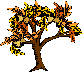      Lassington Oak                                  Highnam ~ Linton ~ Over ~ LassingtonMinutes of a Meeting of Highnam Parish Council                       held in The Old School on Tuesday 14 June 2016  Present: Cllrs: M Welch, D Davies, M Moir, C Coats, C Shuttleworth, A Smith, T Talbot &                         Y Watkins In Attendance: R Hicks (Clerk), Cllr P Awford and 9  members of the publicPublic Forum:Report was made of road traffic signs in Highnam being obscured by overgrown hedging; also low hanging branches on the Oak tree at the Maidenhall corner adjacent to No.90;Question was asked about the wildflower patches;Request made for more daffodils to be ordered for planting;Fence leading into playing field reported as broken;Stile leading to Monkey Back is broken again;A tree has fallen across the footpath in Lassington Wood near tree no.4285;Flooding still occurs on the footpath leading to Barn Ground;Comment made reference Solar Farms;Questions were asked about the proposed Oakridge development,regarding access across TBC land,where does PC stand,and complaint that Planning notices were inadequate;Report that there was flooding again at Highnam traffic lights following heavy rain  1.    To receive apologies for absenceNone  2.    To Co-opt Councillor            None available  3.    To approve Minutes of the Meeting held on 10 May 2016            The minutes were received by the Chair and signed as an accurate record.  4.    Members of the Council are invited to declare any interest they may have in the          business set out below            Cllr Coats declared an interest at agenda item 17, 16/00476/FUL  5.    To allow dispensations             Dispensation was approved for Cllr Coats to speak at agenda item 17  6.    To receive County Councillor’s ReportCllr Awford reported that there was a new Highways Officer for Highnam, Rhodri Grey. He was hoping that some attention would be given to litter etc on A40, and also to Highnam. Traffic Inspector reports and infrastructure were being challenged. Requests made for more work on A40 and attention to flooding at Highnam traffic lights were reported to Cllr Awford  7.    To receive District Councillor’s Report      Cllr Davies provided some details on the Inspectors’ report on JCS and the increases      in numbers being recommended. However the recommendation was also made that      the extra houses should mainly be centred on Tewkesbury Town, and should not       impact the Service villages   8.    To receive Clerks Report            Clerk reported that Highnam PCC had made a contribution of £150 towards the Halls            Car Park works   9.   To consider request from Churcham Parish Council            Request had been received for support for a proposal to ask for a footpath/cycleway            from Highnam Roundabout to Churcham Garage. Cllr Talbot proposed, Cllr Coats             seconded a proposal to offer support; all were in favour 10.   To discuss Capital Projects            a. Playing Field – it was reported progress was being made with these proposals            b. Quotes for footpaths – details were given of quotes received. After discussion a                 proposal was put by Cllr Watkins, seconded Cllr  Moir that the quote from Moat               Contracting be accepted for the work on footpath at Brimsome Meadow and from                Williams Orchard to Park Brake area. A vote showed all in favour 11.   To discuss NDP               A response from Elin Tattersall and Michael Jones has been sought; case officer              Paul Hardiman has set out 3 options for consideration; Cllr Coats proposed that we              defer any decision until we have received further information, and a meeting held              with TBC; Advice was that NDP must fit with both Local Plan and JCS. After             discussion the feeling was that it was better to have a Plan, rather than no plan 12.   To discuss Oakridge Development Proposal             At the previous public consultation, 119 of 133 responses were opposed to this            development. Currently there are over 100 objections logged on TBC web site to this            application. Discussion pointed to many points for objection to the application; Cllr            Coats proposed that Council strongly object, seconded by Cllr Moir; all voted in            favour. Cllr Coats will provide the detailed objection for submission to TBC  13.    To discuss Crime           Smart Water can be provded through Parish Council, or residents can purchase. A note           will be put in Link 14.     To discuss purchase of additional Litter Bins              Cllr Talbot will report in detail at July meeting 15.     To discuss Fun Day              Will be held on 26 June 2016; volunteers are still being sought to man stalls 16.    To receive and comment on Planning ApplicationsDiscussion of 16/00476/FUL had support and objection to the application; a vote taken was 4 to 1 that Council object to the application16/00486/OUT had been discussed at Item 12 and decision taken to object; A question was asked whether a petition would carry any weight - response was that individual objections would be more use17.    Finance   -   to approve invoices for payment                            -   to approve accounting statements for 2015/6 for submission to AuditDetailed accounts had been circulated, and a proposal by Cllr Coats, seconded by Cllr Moir that they be approved and submitted to Audit Commission was approved by all18. 19.     Residual Items      1.     Question was asked about frequency of grass cutting in the village      2.     Question regarding misappropriate use of the animal roundhouse at Over Farm was              raised      3.     Flooding at the top of Lassington Lane, at junction with Maidenhall was reported as              needing action      4.    Dog fouling was again reported as getting worse      5.    A Patient Participation Group has been formed at Highnam Surgery; Cllr Talbot is to             attend as Parish Council representative                                                  Meeting closed at 9.05pm                 Next meeting :  12 July 2016  at 7.30pm in the Old School Room                                                                       Signed____________________    Date __________________16/00476/FULMr & Mrs Wade1 Farthing Croft, GL2 8EQFirst floor side extension16/00486/OUTR Keene & SonsOver FarmOutline application for 40 dwellings, land south of Oakridge                     RBS a/c                                                                         RBS a/c                                                                         RBS a/c                                                       Power   Power   Power   Amount11 May 2016Loop Scorpio000213000213      12£      57.00£      57.0016 May 2016Mainstream DigitalDDDD      12£        4.31£        4.3128 May 2016Admin CostsS/oS/o      13£    372.49£    372.4914 June 2016Glebe Gardening000207000207        4£    170.00£    170.0014 June 2016Bucklands000215000215      28                   £    118.84£    118.8414 June 2016Boston Seeds000216000216        4£      30.00£      30.0014 June 2016C Shuttleworth000217000217      19£    200.00£    200.0014 June 2016Glebe Gardening000218000218        4£    272.00£    272.0014 June 2016HCCT000219000219      29£      15.00£      15.0014 June 2016GAPTC000220000220        6£    192.60 £    192.60 Bank reconciliation May 2016Bank reconciliation May 2016Bank reconciliation May 2016Bank reconciliation May 2016RBS AccountRBS AccountRBS AccountRBS AccountBank Balance at 29 April 2016£65,999.16Payments May 2016£1,755.79Outstanding Cheques£232.00Receipts May 2016£0.00Restricted funds£23,836.06Available Balance  £40,215.93Bank Balance 1 June 2016£64,243.37Petty Cash on hand £40.62 Total Balance £64,283.99 Restricted funds in RBS a/cProject Reserves£13,269.25Council Reserves£10,000.00NDP Reserves£366.81Fun Day Proceeds£200.00£23,836.06